新 书 推 荐中文书名：《英格玛的觉醒》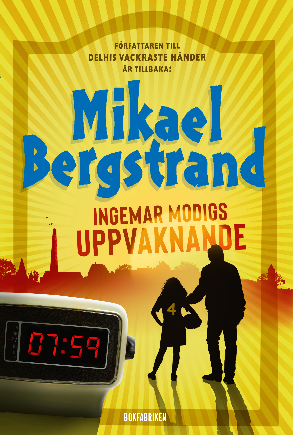 英文书名：INGEMAR’S AWAKENING作    者：Mikael Bergstrand出 版 社：Bokfabriken代理公司：Enberg Agency/ANA/ Irene Wen页    数：320页出版时间：2019年代理地区：中国大陆、台湾审读资料：瑞典语电子稿及英文简介类    型：小说版权已授：德国、丹麦、芬兰、挪威内容简介：温暖，幽默，智慧人生。    每天早上，就在闹钟即将响起的时候，英格玛·莫迪（Ingemar Modig）总会在满身大汗中醒过来。除非他能在响铃之前把闹铃关闭，不然就会有人死去。这种执念掌控了他的生活。但是他后来遇见了达丽雅（Dalia），一个来自战乱叙利亚的11岁女孩。    达丽雅不仅异常顽固，能用瑞典语激烈地骂人，而且她还非常擅长踢足球，无论何事，她从不接受否定的回答。这两个人成为了朋友，一起开始寻找一条超越记忆和文化冲突的道路。    他们并不知道，邮报雇佣的当地记者卢德维格·尼尔森（Ludvig Nilsson）正在着手他的邪恶计划，如果他计划成功，博尔斯塔福斯这座小城的日常生活将只能留在人们的回忆里。    《英格玛的觉醒》讲述了一个关于孤独和友谊，既悲伤又幽默的故事。作者简介：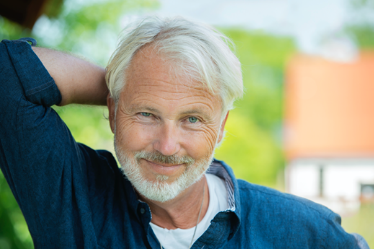 米凯尔·贝格施特兰德（Mikael Bergstrand）是瑞典南部马尔默的一名记者和作家，他曾在瑞典南部的主流日报SydsvenskaDagbladet工作多年。2007年，米凯尔移居印度，在新德里生活了近四年，一边旅行一边写作。自2011年起，他又搬回瑞典居住，但仍然频繁前往印度。    2011年，米凯尔·贝格施特兰德凭借《德赫利最美的双手》（Dehli's Most Beautiful Hands）在写作方面取得重大突破，该书授权多种语言，在多国出版销售，并且在2016年被改变成电视剧。迄今为止，他创作的该系列图书已经售出二十多万册。米凯尔最近出版的《英格玛的觉醒》是一个感人肺腑的故事，讲述了一个因强迫症而被关在自己房子里的男人和一个年轻女孩发展出友情，并且对他们二人都产生巨大影响的故事。谢谢您的阅读！请将回馈信息发至：温星（Irene Wen）安德鲁﹒纳伯格联合国际有限公司北京代表处
北京市海淀区中关村大街甲59号中国人民大学文化大厦1704室，100872
电话：010-82504206 传真：010-82504200Email：Irene@nurnberg.com.cnHttp://www.nurnberg.com.cn新浪微博：http://weibo.com/nurnberg豆瓣小站：http://site.douban.com/110577/微信订阅号：ANABJ2002